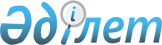 Ұйғыр аудандық мәслихатының 2019 жылғы 27 желтоқсандағы № 6-59-340 "Ұйғыр ауданының 2020-2022 жылдарға арналған бюджеті туралы" шешіміне өзгерістер енгізу туралыАлматы облысы Ұйғыр аудандық мәслихатының 2020 жылғы 6 сәуірдегі № 6-63-364 шешімі. Алматы облысы Әділет департаментінде 2020 жылы 14 сәуірде № 5469 болып тіркелді
      2008 жылғы 4 желтоқсандағы Қазақстан Республикасының Бюджет кодексінің 104-бабының 5-тармағына және 106-бабының 4-тармағына, "Қазақстан Республикасындағы жергілікті мемлекеттік басқару және өзін-өзі басқару туралы" 2001 жылғы 23 қаңтардағы Қазақстан Республикасы Заңының 6-бабының 1-тармағының 1) тармақшасына сәйкес, Ұйғыр аудандық мәслихаты ШЕШІМ ҚАБЫЛДАДЫ:
      1. Ұйғыр аудандық мәслихатының "Ұйғыр ауданының 2020-2022 жылдарға арналған бюджеті туралы" 2019 жылғы 27 желтоқсандағы № 6-59-340 (Нормативтік құқықтық актілерді мемлекеттік тіркеу тізілімінде № 5388 тіркелген, 2020 жылдың 15 қаңтарында Қазақстан Республикасы Нормативтік құқықтық актілерінің эталондық бақылау банкінде жарияланған) шешіміне келесі өзгерістер енгізілсін:
      көрсетілген шешімнің 1-тармағы жаңа редакцияда баяндалсын:
      "1. 2020-2022 жылдарға арналған аудандық бюджет тиісінше осы шешімнің 1, 2 және 3-қосымшаларына сәйкес, оның ішінде 2020 жылға келесі көлемдерде бекітілсін:
      1) кірістер 12 085 125 мың теңге, соның ішінде:
      салықтық түсімдер 2 211 440 мың теңге;
      салықтық емес түсімдер 17 835 мың теңге;
      негізгі капиталды сатудан түсетін түсімдер 26 370 мың теңге;
      трансферттер түсімі 9 829 480 мың теңге, оның ішінде: 
      төмен тұрған мемлекеттiк басқару органдарынан трансферттер 7 691 мың теңге; 
      ағымдағы нысаналы трансферттер 4 282 214 мың теңге; 
      нысаналы даму трансферттері 446 071 мың теңге; 
      субвенциялар 5 093 504 мың теңге;
      2) шығындар 13 597 277 мың теңге; 
      3) таза бюджеттік кредиттеу 82 502 мың теңге, соның ішінде: 
      бюджеттік кредиттер 111 342 мың теңге; 
      бюджеттік кредиттерді өтеу 28 840 мың теңге;
      4) қаржы активтерімен операциялар бойынша сальдо 0 теңге;
      5) бюджет тапшылығы (профициті) (-) 1 594 654 мың теңге; 
      6) бюджет тапшылығын қаржыландыру (профицитін пайдалану) 1 594 654 мың теңге".
      көрсетілген шешімнің 4-тармағы:
      "31 830" саны "45 725" санына ауыстырылсын.
      2. Көрсетілген шешімнің 1-қосымшасы осы шешімнің қосымшасына сәйкес жаңа редакцияда баяндалсын.
      3. Осы шешімнің орындалуын бақылау Ұйғыр аудандық мәслихатының "Бюджет, экономикалық даму, өнеркәсіп, көлік, құрылыс, байланыс, сауда, туризм және тұрғын үй мәселелері жөніндегі" тұрақты комиссиясына жүктелсін.
      4. Осы шешім 2020 жылдың 1 қаңтарынан бастап қолданысқа енгізіледі. 2020 жылға арналған Ұйғыр ауданының бюджеті
					© 2012. Қазақстан Республикасы Әділет министрлігінің «Қазақстан Республикасының Заңнама және құқықтық ақпарат институты» ШЖҚ РМК
				
      Ұйғыр аудандық мәслихатының

      сессия төрағасы

М. Нуров

      Ұйғыр аудандық мәслихатының

      хатшысы

Н. Есжан
Ұйғыр аудандық мәслихатының 2020 жылғы 6 сәуірдегі № 6-63-364 шешіміне қосымшаҰйғыр аудандық мәслихатының 2019 жылғы 27 желтоқсандағы "Ұйғыр ауданының 2020-2022 жылдарға арналған бюджеті туралы" № 6-59-340 шешіміне 1-қосымша
Санаты
Санаты
Санаты
Санаты
Сомасы

(мың теңге)
Сыныбы
Сыныбы
Сыныбы
Сомасы

(мың теңге)
Iшкi сыныбы 
Iшкi сыныбы 
Сомасы

(мың теңге)
Атауы
Сомасы

(мың теңге)
I. Кiрiстер
12 085 125
1
Салықтық түсімдер
2 211 440
01
Табыс салығы
10 738
1
Мұнай секторы ұйымдарынан түсетін түсімдерді қоспағанда, заңды тұлғалардан алынатын корпоративтік табыс салығы
10 738
03
Әлеуметтiк салық
529 294
1
Әлеуметтiк салық
529 294
04
Меншiкке салынатын салықтар
1 645 672
1
Мүлiкке салынатын салықтар
1 642 372
3
Елдi мекендердің жерлерiне алынатын жер салығын қоспағанда, жер салығы
0
5
Бірыңғай жер салығы
3 300
05
Тауарларға, жұмыстарға және қызметтерге салынатын iшкi салықтар
16 756
2
Акциздер
5 700
3
Табиғи және басқа да ресурстарды пайдаланғаны үшiн түсетiн түсiмдер
4 600
4
Кәсiпкерлiк және кәсiби қызметтi жүргiзгенi үшiн алынатын алымдар
5 600
5
Ойын бизнесіне салық 
856
08
Заңдық маңызы бар әрекеттерді жасағаны және (немесе) оған уәкілеттігі бар мемлекеттік органдар немесе лауазымды адамдар құжаттар бергені үшін алынатын міндетті төлемдер
8 980
1
Мемлекеттік баж
8 980
2
Салықтық емес түсiмдер
17 835
01
Мемлекеттік меншіктен түсетін кірістер
3 835
5
Мемлекет меншігіндегі мүлікті жалға беруден түсетін кірістер
3 835
06
Басқа да салықтық емес түсiмдер
14 000
1
Басқа да салықтық емес түсiмдер
14 000
3
Негізгі капиталды сатудан түсетін түсімдер
26 370
01
Мемлекеттік мекемелерге бекітілген мемлекеттік мүлікті сату
1 370
1
Мемлекеттік мекемелерге бекітілген мемлекеттік мүлікті сату
1 370
03
Жердi және материалдық емес активтердi сату
25 000
1
Жерді сату
25 000
4
Трансферттердің түсімдері
9 829 480
01
Төмен тұрған мемлекеттiк басқару органдарынан трансферттер 
7 691
3
Аудандық маңызы бар қалалардың, ауылдардың, кенттердің, аулдық округтардың бюджеттерінен трансферттер
7 691
02
Мемлекеттiк басқарудың жоғары тұрған органдарынан түсетiн трансферттер
9 821 789
2
Облыстық бюджеттен түсетiн трансферттер
9 821 789
Функционалдық топ
Функционалдық топ
Функционалдық топ
Функционалдық топ
Функционалдық топ
Сомасы

(мың теңге)
Кiшi функция
Кiшi функция
Кiшi функция
Кiшi функция
Сомасы

(мың теңге)
Бағдарлама әкiмшiлiгi
Бағдарлама әкiмшiлiгi
Бағдарлама әкiмшiлiгi
Сомасы

(мың теңге)
Бағдарлама
Бағдарлама
Сомасы

(мың теңге)
Атауы
Сомасы

(мың теңге)
 II. Шығындар
13 597 277
01
Жалпы сипаттағы мемлекеттiк қызметтер 
273 579
1
Мемлекеттiк басқарудың жалпы функцияларын орындайтын өкiлдi, атқарушы және басқа органдар
229 167
112
Аудан (облыстық маңызы бар қала) мәслихатының аппараты
28 769
001
Аудан (облыстық маңызы бар қала) мәслихатының қызметiн қамтамасыз ету жөніндегі қызметтер
20 581
003
Мемлекеттiк органның күрделі шығыстары
8 188
122
Аудан (облыстық маңызы бар қала) әкiмiнiң аппараты
200 398
001
Аудан (облыстық маңызы бар қала) әкiмiнiң қызметiн қамтамасыз ету жөніндегі қызметтер
109 849
003
Мемлекеттiк органның күрделі шығыстары
29 988
113
Жергілікті бюджеттерден берілетін ағымдағы нысаналы трансферттер
60 561
2
Қаржылық қызмет
20 745
452
Ауданның (облыстық маңызы бар қаланың) қаржы бөлiмi
20 745
001
Ауданның (облыстық манызы бар қаланың) бюджетiн орындау және коммуналдық меншiгiн басқару саласындағы мемлекеттiк саясатты iске асыру жөнiндегi қызметтер
16 254
003
Салық салу мақсатында мүлікті бағалауды жүргізу
1 400
010
Жекешелендіру, коммуналдық меншікті басқару, жекешелендіруден кейінгі қызмет және осыған байланысты дауларды реттеу
2 521
018
Мемлекеттiк органның күрделі шығыстары
570
5
Жоспарлау және статистикалық қызмет
23 667
453
Ауданның (облыстық маңызы бар қаланың) экономика және бюджеттiк жоспарлау бөлiмi
23 667
001
Экономикалық саясатты, мемлекеттік жоспарлау жүйесін қалыптастыру және дамыту саласындағы мемлекеттік саясатты іске асыру жөніндегі қызметтер
23097
004
Мемлекеттiк органның күрделі шығыстары
570
02
Қорғаныс
106 319
1
Әскери мұқтаждар
15 935
122
Аудан (облыстық маңызы бар қала) әкiмiнiң аппараты
15 935
005
Жалпыға бiрдей әскери мiндетті атқару шеңберіндегі іс-шаралар
15 935
2
Төтенше жағдайлар жөніндегі жұмыстарды ұйымдастыру
90 384
122
Аудан (облыстық маңызы бар қала) әкiмiнiң аппараты
90 384
007
Аудандық (қалалық) ауқымдағы дала өрттерінің, сондай-ақ мемлекеттік өртке қарсы қызмет органдары құрылмаған елді мекендерде өрттердің алдын алу және оларды сөндіру жөніндегі іс-шаралар
90 384
03
Қоғамдық тәртіп, қауіпсіздік, құқықтық, сот, қылмыстық-атқару қызметі 
29893
9
Қоғамдық тәртіп және қауіпсіздік саласындағы басқа да қызметтер
29 893
485
Ауданның (облыстық маңызы бар қаланың) жолаушылар көлiгi және автомобиль жолдары бөлiмi
29 893
021
Елдi мекендерде жол қозғалысы қауіпсіздігін қамтамасыз ету
29 893
04
Бiлiм беру
8 507 843
1
Мектепке дейiнгi тәрбие және оқыту
484 297
464
Ауданның (облыстық маңызы бар қаланың) бiлiм бөлімі
481 840
040
Мектепке дейінгі білім беру ұйымдарында мемлекеттік білім беру тапсырысын іске асыруға
481 840
467
Ауданның (облыстық маңызы бар қаланың) құрылыс бөлімі
2 457
024
Бастауыш, негізгі орта және жалпы орта білім беру объектілерін салу және реконструкциялау
2 457
2
Бастауыш, негiзгi орта және жалпы орта бiлiм беру
7 286 224
464
Ауданның (облыстық маңызы бар қаланың) бiлiм бөлiмi
7 200 524 
003
Жалпы бiлiм беру 
7 200 524
465
Ауданның (облыстық маңызы бар қаланың) дене шынықтыру және спорт бөлiмi
85 700
017
Балалар мен жасөспірімдерге спорт бойынша қосымша білім беру
85 700
9
Білім беру саласындағы өзге де қызметтер
737 322
464
Ауданның (облыстық маңызы бар қаланың) бiлiм бөлiмi
737 322
001
Жергілікті деңгейде білім беру саласындағы мемлекеттік саясатты іске асыру жөніндегі қызметтер
18 750
004
Ауданның (облыстық маңызы бар қаланың) мемлекеттік білім беру мекемелерінде білім беру жүйесін ақпараттандыру
20 700
005
Ауданның (облыстық маңызы бар қаланың) мемлекеттік білім беру мекемелер үшін оқулықтар мен оқу-әдiстемелiк кешендерді сатып алу және жеткізу
104 772
012
Мемлекеттiк органның күрделі шығыстары
17 470
015
Жетім баланы (жетім балаларды) және ата-аналарының қамқорынсыз қалған баланы (балаларды) күтіп ұстауға қамқоршыларға (қорғаншыларға) ай сайынға ақшалай қаражат төлемі
21 070
067
Ведомстволық бағыныстағы мемлекеттік мекемелер мен ұйымдардың күрделі шығыстары
463 257
113
Жергілікті бюджеттерден берілетін ағымдағы нысаналы трансферттер
91 303
06
Әлеуметтiк көмек және әлеуметтiк қамсыздандыру
1 424 120
1
Әлеуметтiк қамсыздандыру
901 887
451
Ауданның (облыстық маңызы бар қаланың) жұмыспен қамту және әлеуметтiк бағдарламалар бөлiмi
901 887
005
Мемлекеттiк атаулы әлеуметтiк көмек
901 887
2
Әлеуметтiк көмек
453 308
451
Ауданның (облыстық маңызы бар қаланың) жұмыспен қамту және әлеуметтiк бағдарламалар бөлiмi
453 308
002
Жұмыспен қамту бағдарламасы
110 221
004
Ауылдық жерлерде тұратын денсаулық сақтау, білім беру, әлеуметтік қамтамасыз ету, мәдениет, спорт және ветеринар мамандарына отын сатып алуға Қазақстан Республикасының заңнамасына сәйкес әлеуметтік көмек көрсету
40 825
006
Тұрғын үйге көмек көрсету
46 649
007
Жергiлiктi өкiлеттi органдардың шешiмi бойынша мұқтаж азаматтардың жекелеген топтарына әлеуметтiк көмек 
52 243
010
Үйден тәрбиеленіп оқытылатын мүгедек балаларды материалдық қамтамасыз ету
7 635
014
Мұқтаж азаматтарға үйде әлеуметтiк көмек көрсету
91 478
017
Оңалтудың жеке бағдарламасына сәйкес мұқтаж мүгедектердi мiндеттi гигиеналық құралдармен қамтамасыз ету, қозғалуға қиындығы бар бірінші топтағы мүгедектерге жеке көмекшінің және есту бойынша мүгедектерге қолмен көрсететiн тіл маманының қызметтерін ұсыну 
47 810
023
Жұмыспен қамту орталықтарының қызметін қамтамасыз ету
56 447
9
Әлеуметтiк көмек және әлеуметтiк қамтамасыз ету салаларындағы өзге де қызметтер
68 925
451
Ауданның (облыстық маңызы бар қаланың) жұмыспен қамту және әлеуметтiк бағдарламалар бөлiмi
63 925
001
Жергiлiктi деңгейде халық үшін әлеуметтік бағдарламаларды жұмыспен қамтуды қамтамасыз етуді iске асыру саласындағы мемлекеттiк саясатты iске асыру жөнiндегi қызметтер
26 698
011
Жәрдемақыларды және басқа да әлеуметтiк төлемдердi есептеу, төлеу мен жеткiзу бойынша қызметтерге ақы төлеу
22 851
021
Мемлекеттiк органның күрделі шығыстары
6 870
050
Қазақстан Республикасында мүгедектердің құқықтарын қамтамасыз ету және өмір сүру сапасын жақсарту 
7 506
487
Ауданның (облыстық маңызы бар қаланың) тұрғын үй-коммуналдық шаруашылық және тұрғын үй инспекция бөлімі
5 000
094
Әлеуметтік көмек ретінде тұрғын үй сертификаттарын беру 
5 000
07
Тұрғын үй - коммуналдық шаруашылық
1 094 584
1
Тұрғын үй шаруашылығы
76 847
467
Ауданның (облыстық маңызы бар қаланың) құрылыс бөлімі
19 268
003
Коммуналдық тұрғын үй қорының тұрғын үйін жобалау және (немесе) салу, реконструкциялау
13 500
004
Инженерлік- коммуникациялық инфрақұрылымды жобалау, дамыту және (немесе) жайластыру
5 768
487
Ауданның (облыстық маңызы бар қаланың) тұрғын үй - коммуналдық шаруашылық және тұрғын үй инспекциясы бөлiмi
57 579
001
Тұрғын үй-коммуналдық шаруашылық және тұрғын үй қоры саласында жергілікті деңгейде мемлекеттік саясатты іске асыру бойынша қызметтер
13 109
003
Мемлекеттiк органның күрделі шығыстары
470
006
Азаматтардың жекелеген санаттарын тұрғын үймен қамтамасыз ету
12 000
032
Ведомстволық бағыныстағы мемлекеттік мекемелер мен ұйымдардың күрделі шығыстары
32000
2
Коммуналдық шаруашылық
966 870
467
Ауданның (облыстық маңызы бар қаланың) құрылыс бөлімі
8 592
005
Коммуналдық шаруашылығын дамыту
8 592
487
Ауданның (облыстық маңызы бар қаланың) тұрғын үй - коммуналдық шаруашылық және тұрғын үй инспекциясы бөлiмi
958 278
016
Сумен жабдықтау және су бұру жүйесінің жұмыс істеуі
14 000
029
Сумен жабдықтау және су бұру жүйелерін дамыту
944 278
3
Елді мекендерді абаттандыру
50 867
487
Ауданның (облыстық маңызы бар қаланың) тұрғын үй - коммуналдық шаруашылық және тұрғын үй инспекциясы бөлiмi
50 867
025
Елдi мекендердегі көшелердi жарықтандыру
17 400
030
Елді мекендерді абаттандыру және көгалдандыру
33 467
08
Мәдениет, спорт, туризм және ақпараттық кеңiстiк 
346 671
1
Мәдениет саласындағы қызмет
195 308
455
Ауданның (облыстық маңызы бар қаланың) мәдениет және тілдерді дамыту бөлiмi
195 308
003
Мәдени-демалыс жұмысын қолдау
195 308
2
Спорт
26 195
465
Ауданның (облыстық маңызы бар қаланың) дене шынықтыру және спорт бөлiмi
26 195
001
Жергілікті деңгейде дене шынықтыру және спорт саласындағы мемлекеттік саясатты іске асыру жөніндегі қызметтер
7 402
004
Мемлекеттiк органның күрделі шығыстары
570
006
Аудандық (облыстық маңызы бар қалалық) деңгейде спорттық жарыстар өткiзу
389
007
Әртүрлі спорт түрлері бойынша аудан (облыстық маңызы бар қала) құрама командаларының мүшелерін дайындау және олардың облыстық спорт жарыстарына қатысуы
6 834
032
Ведомстволық бағыныстағы мемлекеттік мекемелер мен ұйымдардың күрделі шығыстары
11 000
3
Ақпараттық кеңiстiк
90 999
455
Ауданның (облыстық маңызы бар қаланың) мәдениет және тілдерді дамыту бөлiмi
78 282
006
Аудандық (қалалық) кiтапханалардың жұмыс iстеуі 
77 247
007
Мемлекеттік тілді және Қазақстан халықтарының басқа да тілдерін дамыту
1 035
456
Ауданның (облыстық маңызы бар қаланың) ішкі саясат бөлiмi
12 717
002
Мемлекеттік ақпараттық саясат жүргізу жөніндегі қызметтер
12 717
9
Мәдениет спорт, туризм және ақпараттық кеңiстiктi ұйымдастыру жөнiндегi өзге де қызметтер
30 422
455
Ауданның (облыстық маңызы бар қаланың) мәдениет және тілдерді дамыту бөлiмi
9 123
001
Жергiлiктi деңгейде тiлдердi және мәдениеттi дамыту саласындағы мемлекеттiк саясатты iске асыру жөнiндегi қызметтер
8 553
010
Мемлекеттiк органның күрделі шығыстары
570
032
Ведомстволық бағыныстағы мемлекеттік мекемелер мен ұйымдардың күрделі шығыстары
3 747
456
Ауданның (облыстық маңызы бар қаланың) ішкі саясат бөлiмi
21 299
001
Жергілікті деңгейде ақпарат, мемлекеттілікті нығайту және азаматтардың әлеуметтік сенімділігін қалыптастыру саласында мемлекеттік саясатты іске асыру жөніндегі қызметтер
20 729
006
Мемлекеттiк органның күрделі шығыстары
570
10
Ауыл, су, орман, балық шаруашылығы, ерекше қорғалатын табиғи аумақтар, қоршаған ортаны және жануарлар дүниесiн қорғау, жер қатынастары
57 056
1
Ауыл шаруашылығы
24 320
462
Ауданның (облыстық маңызы бар қаланың) ауыл шаруашылығы бөлiмi
22 794
001
Жергілікті деңгейде ауыл шаруашылығы саласындағы мемлекеттік саясатты іске асыру жөніндегі қызметтер
22 150
006
Мемлекеттiк органның күрделі шығыстары
644
473
Ауданның (облыстық маңызы бар қаланың) ветеринария бөлiмi
1 526
001
Жергілікті деңгейде ветеринария саласындағы мемлекеттік саясаты іске асыру жөніндегі қызметтер
1 526
6
Жер қатынастары 
11 645
463
Ауданның (облыстық маңызы бар қаланың) жер қатынастары бөлiмi
11 645
001
Аудан (облыстық маңызы бар қала) аумағында жер қатынастарын реттеу саласындағы мемлекеттік саясатты іске асыру жөніндегі қызметтер
11 075
007
Мемлекеттік органның күрделі шығыстары
570
9
Ауыл, су, орман, балық шаруашылығы,қоршаған ортаны қорғау және жер қатынастары саласындағы басқа да қызметтер
21 091
453
Ауданның (облыстық маңызы бар қаланың) экономика және бюджеттiк жоспарлау бөлiмi
21 091
099
Мамандарға әлеуметтік қолдау көрсету жөніндегі шараларды іске асыру
21 091
11
Өнеркәсіп, сәулет, қала құрылысы және құрылыс қызметі
20 496
2
Сәулет, қала құрылысы және құрылыс қызметі
20 496
467
Ауданның (облыстық маңызы бар қаланың) құрылыс бөлімі
10 007
001
Жергілікті деңгейде құрылыс саласындағы мемлекеттік саясатты іске асыру жөніндегі қызметтер
9 437
017
Мемлекеттiк органның күрделі шығыстары
570
468
Ауданның (облыстық маңызы бар қаланың) сәулет және қала құрылысы бөлімі
10 489
001
Жергілікті деңгейде сәулет және қала құрылысы саласындағы мемлекеттік саясатты іске асыру жөніндегі қызметтер
9 919
004
Мемлекеттiк органның күрделі шығыстары
570
12
Көлік және коммуникация
768 878
1
Автомобиль көлігі
754 059
485
Ауданның (облыстық маңызы бар қаланың) жолаушылар көлiгi және автомобиль жолдары бөлiмi
754 059
023
Автомобиль жолдарының жұмыс істеуін қамтамасыз ету
5 000
045
Аудандық маңызы бар автомобиль жолдарын және елді-мекендердің көшелерін күрделі және орташа жөндеу
749 059
9
Көлік және коммуникациялар саласындағы өзге де қызметтер
14 819
485
Ауданның (облыстық маңызы бар қаланың) жолаушылар көлiгi және автомобиль жолдары бөлiмi
14 819
001
Жергілікті деңгейде жолаушылар көлігі және автомобиль жолдары саласындағы мемлекеттік саясатты іске асыру жөніндегі қызметтер
8 249
003
Мемлекеттiк органның күрделі шығыстары
570
113
Жергілікті бюджеттерден берілетін ағымдағы нысаналы трансферттер
6 000
13
Басқалар
415 753
3
Кәсiпкерлiк қызметтi қолдау және бәсекелестікті қорғау
8 377
469
Ауданның (облыстық маңызы бар қаланың) кәсіпкерлік бөлiмi
8 377
001
Жергілікті деңгейде кәсіпкерлік дамыту саласындағы мемлекеттік саясатты іске асыру жөніндегі қызметтер
7 807
004
Мемлекеттiк органның күрделі шығыстары
570
9
Басқалар
407 376
452
Ауданның (облыстық маңызы бар қаланың) қаржы бөлiмi
45 725
012
Ауданның (облыстық маңызы бар қаланың) жергілікті атқарушы органының резерві 
45 725
455
Ауданның (облыстық маңызы бар қаланың) мәдениет және тілдерді дамыту бөлімі
12 000
052
"Ауыл-Ел бесігі" жобасы шеңберінде ауылдық елді мекендердегі әлеуметтік және инженерлік инфрақұрылым бойынша іс-шараларды іске асыру
12 000
485
Ауданның (облыстық маңызы бар қаланың) жолаушылар көлігі және автомобиль жолдары бөлімі
349 651
052
Ауыл-Ел бесігі" жобасы шеңберінде ауылдық елді мекендердегі әлеуметтік және инженерлік инфрақұрылым бойынша іс-шараларды іске асыру
349 651
15
Трансферттер
552 085
1
Трансферттер
552 085
452
Ауданның (облыстық маңызы бар қаланың) қаржы бөлімі
552 085
006
Пайдаланылмаған (толық пайдаланылмаған) нысаналы трансферттерді қайтару
1 618
024
Заңнаманы өзгертуге байланысты жоғары тұрған бюджеттің шығындарын өтеуге төменгі тұрған бюджеттен ағымдағы нысаналы трансферттер
29 715
038
Субвенциялар
516 855
III.
Таза бюджеттік кредиттеу
82 502
Бюджеттік кредиттер
111 342
10
Ауыл, су, орман, балық шаруашылығы, ерекше қорғалатын табиғи аумақтар, қоршаған ортаны және жануарлар дүниесiн қорғау, жер қатынастары
111 342
9
Ауыл, су, орман, балық шаруашылығы, қоршаған ортаны қорғау және жер қатынастары саласындағы басқа да қызметтер
111 342
453
Ауданның (облыстық маңызы бар қаланың) экономика және бюджеттiк жоспарлау бөлiмi
111 342
006
Мамандарды әлеуметтік қолдау шараларын іске асыру үшін бюджеттік кредиттер
111 342
Санаты
Санаты
Санаты
Санаты
Санаты
Сомасы

(мың теңге)
Сыныбы
Сыныбы
Сыныбы
Сыныбы
Сомасы

(мың теңге)
Ішкі сыныбы
Ішкі сыныбы
Ішкі сыныбы
Сомасы

(мың теңге)
 

Атауы
 

Атауы
Сомасы

(мың теңге)
5
Бюджеттік кредиттерді өтеу
Бюджеттік кредиттерді өтеу
28 840
01
Бюджеттік кредиттерді өтеу
28 840
1
Мемлекеттік бюджеттен берілген бюджеттік кредиттерді өтеу
28 840
13
Жеке тұлғаларға жергілікті бюджеттен берілген бюджеттік кредиттерді өтеу
28 840
Санаты
Санаты
Санаты
Санаты
Сумма (тысяч тенге)
Сыныбы
Сыныбы
Сыныбы
Сыныбы
Сумма (тысяч тенге)
Бюджеттік бағдарламалардың әкімшісі
Бюджеттік бағдарламалардың әкімшісі
Бюджеттік бағдарламалардың әкімшісі
Сумма (тысяч тенге)
Ішкі сыныбы
Ішкі сыныбы
Сумма (тысяч тенге)
Атауы
Сумма (тысяч тенге)
1
2
3
4
5
IV.Қаржы активтерімен жасалатын операциялар бойынша сальдо
0
Санаты
Санаты
Санаты
Санаты
Сумма (тысяч тенге)
Сыныбы
Сыныбы
Сыныбы
Сумма (тысяч тенге)
Ішкі сыныбы
Ішкі сыныбы
Сумма (тысяч тенге)
Атауы
Сумма (тысяч тенге)
 V.
Бюджет тапшылығы (профициті
-1 594 654
 VI.
Бюджет тапшылығын қаржыландыру (профицитін пайдалану)
1 594 654
7
Қарыздар түсімі
1 555 861
01
Мемлекеттік ішкі қарыздар
1 555 861
2
Қарыз алу келісім-шарттары
1 555 861
8
Бюджет қаражаттарының пайдаланылатын қалдықтары
67 633
01
Бюджет қаражаты қалдықтары
67 633
 1
Бюджет қаражатының бос қалдықтары
67 633
Санаты
Санаты
Санаты
Санаты
Санаты
Сумма (тысяч тенге)
Сыныбы
Сыныбы
Сыныбы
Сыныбы
Сумма (тысяч тенге)
Бюджеттік бағдарламалардың әкімшісі
Бюджеттік бағдарламалардың әкімшісі
Бюджеттік бағдарламалардың әкімшісі
Сумма (тысяч тенге)
Ішкі сыныбы
Ішкі сыныбы
Сумма (тысяч тенге)
Атауы
Сумма (тысяч тенге)
16
Қарыздарды өтеу
28 840
1
Қарыздарды өтеу
28 840
452
Ауданның (облыстық маңызы бар қаланың) қаржы бөлімі
28 840
008
Жергілікті атқарушы органның жоғары тұрған бюджет алдындағы борышын өтеу
28 840